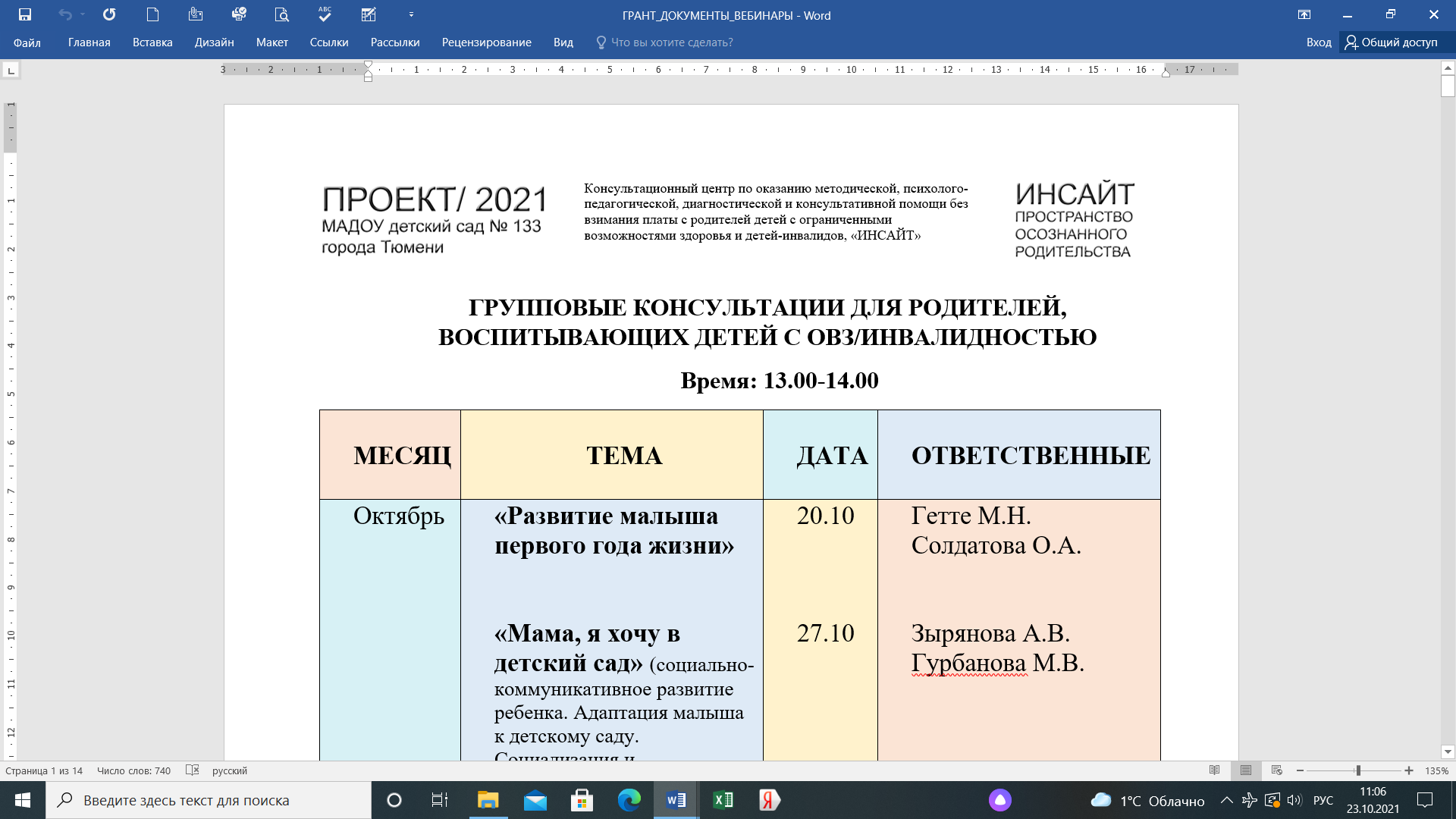 ФОРМИРОВАНИЕ ПРОСТРАНСТВЕННЫХ ПРЕДСТАВЛЕНИЙ У ДОШКОЛЬНИКОВДошкольный возраст очень важный период формирования фундамента физического и психического здоровья ребенка. От того, как и в каких условиях будет протекать во многом зависит его будущее. Своевременное формирование пространственных функций для детского развития представляет исключительную значимость. Н. Я. Семаго указывает на то, что работа по формированию пространственных представлений состоит из двух разделов, включающих 7 последовательных этапов. Каждый из этапов представляет собой самостоятельную часть в развитии пространственных представлений ребенка и как бы повторяет нормативное овладение ребенком пространственными представлениями в ходе его развития. Структура заданий от этапа к этапу усложняетсяРаздел 1. Формирование собственно пространственных представлений. Пользоваться здесь нужно всем богатым арсеналом внешних опор, маркеров, которые заставили бы ребенка буквально убедиться в том, что существует правая и левая сторона, верх и низ и т.д. Раздел 2. Формирование квазипространственных представлений. Этот этап посвящен формированию в первую очередь числовых порядковых, временных и через них — иных квазипространственных и собственно лингвистических представлений. Таким образом, именно на, этом этапе формируется общность представлений о количественных пространственно-временных понятиях и их соотношениях. Одновременно происходит закрепление материала предыдущих этапов.Приведу некоторые приёмы, игры и упражнения, направленные на развитие пространственного восприятия и формирование пространственных представлений у детей дошкольного возраста.КТО ВНИМАТЕЛЬНЫЙЦель. Формировать восприятие пространственных отношений и умение воспроизводить их по подражанию действиям взрослого и по образцу; учить внимательно следить за действиями взрослого; развивать способность самостоятельно анализировать образец, используя не только пространственные представления, но и представления о форме, величине и цвете.1-й вариант. Взрослый сажает перед собой ребенка и выкладывает 4-6 элементов строителя. Предлагает ребенку делать так, как он, выполняя любую произвольную конструкцию. В процессе работы педагог сопоставляет жестом положение одинаковых элементов, уточняет их пространственное расположение. Затем строит другую конструкцию из тех же элементов, меняя лишь их положение. Ребенок повторяет действия. 2-й вариант. Взрослый выполняет постройку за экраном. Ребенок должен самостоятельно проанализировать образец, выделяя форму, величину элементов и их пространственное расположение, и воспроизвести конструкцию.ВНИЗУ - НАВЕРХУЦель. Формировать правильные представления о пространственных отношениях предметов; показать, что расположение предметов по отношению друг к другу относительно и может изменяться.1-й вариант. Перед сидящими в кругу детьми ставятся стулья: кукольный, детский, большой и стол, один мяч кладется на пол, другой на кукольный стул. Взрослый указывает на лежащий на полу мяч и спрашивает: «Где этот мяч? Внизу? Наверху?» если ребенок не могут ответить, взрослый говорит: «Этот мяч внизу». Тот же вопрос задается относительно мяча на стуле. Мячи перекладываются, и вопросы повторяются. Затем мяч перекладывается с кукольного стула на большой стул и т. д.2-й вариант. Игра проводится с куклами.ПОЛОЖИ ВЕРНОЦель. Учить переносить пространственные отношения между предметами с объема на плоскостное изображение, развивать внимание, подражание.1-й вариант. Взрослый садится за маленький стол напротив ребенка, берет два объемных предмета, например куб и шар, дает ребенку плоскостные изображения этих предметов (круг и квадрат) и просит его подложить данные изображения к предметам. Потом предлагает действовать по подражанию («Делай, как я») и ставит шарик на кубик. Ребенок воспроизводит эти отношения плоскостными формами. Если он затрудняется, взрослый помогает ему, указывая жестом направление в перемещении форм, и говорит: «Правильно, шарик на кубике. (Показывает на свой образец.) И у тебя также». (Показывает на то, что сделал ребенок.) потом меняет предметы местами, каждый раз фиксируя результат в слове. Таким же образом моделируются отношения и между другими предметами.УГАДАЙ, КТО ЗА КЕМЦель. Формировать у детей представление о заслоняемости одних предметов другими; уточнить представление о том, что большие предметы заслоняют меньшие, а меньшие не заслоняют больших; закреплять слова «больше», «меньше», «за», «перед»; познакомить со словом «заслонять».1-й вариант. Игрушки стоят на столе у взрослого. Он просит ребенка посмотреть, что находится на столе, и закрыть глаза. Берет две игрушки, отставляет их немного в сторону и встает так, что заслоняет их собою. Ребенок  открывает глаза и обнаруживает, что двух игрушек нет. «Я не отходила от стола. Куда же делись игрушки?» - говорит взрослый. Когда ребенок догадается взрослый удивленно говорит: «Ах, я встала и заслонила их». Если же ребенок не находят, то ищет сам и, обнаружив пропавшие игрушки, объясняет причину их исчезновения. 2-й вариант. Проводится игра «в прятки» с несколькими детьми. Один ребенок прячется, а остальные дети под руководством взрослого ищут его, последовательно осматривая в комнате мебель.НАЙДИ ПО ОПИСАНИЮЦель. Закреплять умение ориентироваться в направлениях пространства на плоскости листа; знание названий направлений пространства, геометрических форм; развивать внимание.Перед ребенком выкладываются карточки с изображением геометрических фигур. Ребенку предлагается внимательно слушать и найти подходящую к описанию карточку. «Найди картинку, на которой круг в левом верхнем углу, квадрат в правом верхнем, овал в правом нижнем, а ромб в левом нижнем». Игра продолжается до тех пор, пока на столе не останется одна карточка.МУХАМАТЕРИАЛ: листок с расчерченным на нем полем 3*3, 9 клеток (после обучения можно использовать 5*5, 25 клеток). Герой – «муха» (это может быть любая маленькая игрушка – пуговка, семечка, камешек и другое). ОПИСАНИЕ: муха выполняет команды: вверх, вниз, вправо, влево. Можно дать две команды подряд, например, вверх-вправо. Вначале ребенок передвигает предмет-муху, когда овладеет игрой можно мысленно следить за ее «полетом». ИГРА 1. «Перед тобой поле, расчерченное на клеточки. В центре посередине сидит «муха», она двигается по команде: вверх, вниз, вправо, влево. Я буду диктовать тебе ходы, а ты будешь передвигать по полю муху в нужном направлении». «Одна клеточка вниз, одна клеточка вправо, одна клеточка вниз, одна клеточка влево и т.д. – Где сидит муха?» Ребенок помещает муху на конечный квадрат таблицы. ИГРА 2. «Муха полетела по магазинам. Она в каждом покупает какую-то вещь определенного цвета, еду и т.д.»Например, одна клеточка вверх – купила хлеб. Одна клеточка влево – синюю машинку. Одна клеточка вниз – красный мячик…Когда после посещения нескольких «магазинов» муха возвращается, ребенку предлагается вспомнить, что лежит у нее в корзинке с покупками.ИГРА 3. Муха села в правый нижний угол (ребенок ставит муху в заданную клетку).Муха села вверху-посередине.Муха села в левый верхний угол и т.д.ИГРА 4. Для детей, которые могут проследить взглядом за полетом мухи.«Я буду говорить, куда муха полетела. Как только она вылетает за границы клетки, ты должен поймать ее – хлопнув в ладоши»Например, одна клеточка вправо, одна клеточка вверх, одна клеточка влево, одна клеточка вверх (здесь должен прозвучать хлопок, так как муха хочет улететь). По мере тренировка, можно ускорять темп и удлинять маршрут «полета» мухи, заставляя ребенка ориентироваться в пространств быстрее.ЧТО РАЗВИВАЕТ: Развитие произвольного внимания, зрительной памяти, восприятия пространства. Закрепление пространственных отношений (влево – вправо, вверх – вниз, правый верхний угол, правый нижний угол, левый верхний угол, левый нижний угол, середина листа – центр). Умение ориентироваться на плоскости, на листе бумаги.СПИСОК ИСПОЛЬЗОВАННЫХ ИСТОЧНИКОВ:https://nsportal.ru/detskiy-sad/matematika/2019/12/04/didakticheskoe-matematicheskoe-posobie-muha-dlya-detey-4-7-lethttps://www.maam.ru/detskijsad/-muha-didakticheskaja-igra.htmlhttps://vk.com/wall-59899136_21841 https://severyanochka.86.i-schools.ru/files/пространственные%20%20представления%20муз.рук.pdf Материалы подготовила учитель-дефектолог  консультационного центра: Брылина Елена Николаевна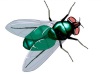 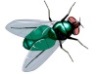 